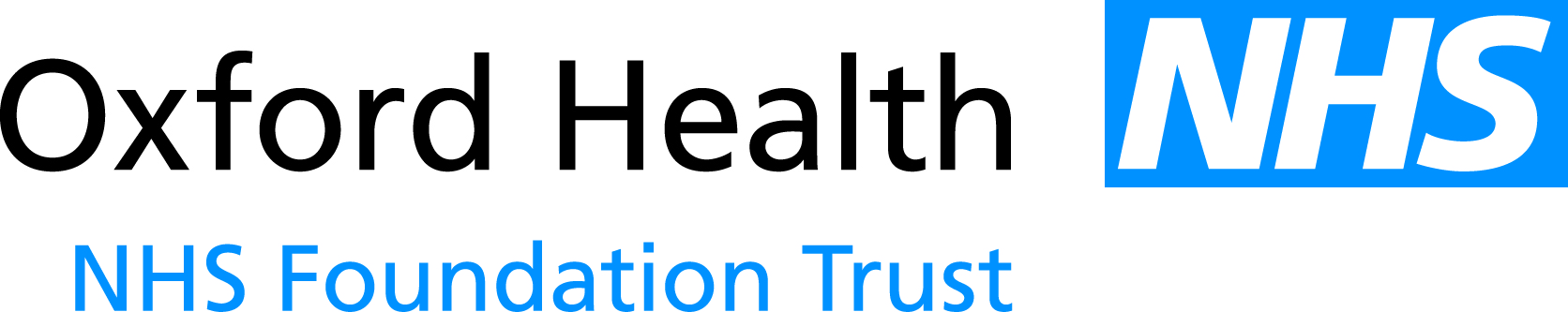 Oxford Health NHS Foundation TrustQuality Account 2012/13Report for the 3rd Quarter 2012January 2013INTRODUCTIONEvery year the Trust publishes its Quality Account and Report in which it looks back over the previous year at its achievements compared with what it said it would do in the last Quality Account, and sets new targets and initiatives for the following year.This is the third report of the year showing the progress we have made towards achieving our goals and targets, and where more attention needs to be focused.The targets and initiatives have a RAG rating stripe on their right hand side for ease of scrutiny as follows:RED: 	targets are being significantly missed, or there are severe difficulties in achieving the initiatives and actionsGREEN:	targets are being met.  Initiatives have been completedAMBER:	measures are on track to achieve the target within the timescales or satisfactory progress is being made towards carrying out the specified actionsBLACK:	No information is available at the time of compilation.The entries for initiatives are additive, in order to see an increasing history of progress on specific initiatives over the year.We will be pleased to share this document with our partners and receive their comments and questions on its content and its format, with a view to making it more informative and useful.SUMMARYThe following are the major headlines for the third quarter:Significant Highlights this QuarterSupporting care closer to home to avoid hospital referral has been significantly improved through initiatives such as the “Hospital at Home” initiative (H@H) which has seen a marked rise in the number of patients being assessed and treated in community settings, from 105 last year to currently 513.The number of non-severe patient/service user-related incidents has continued to rise as expected; meanwhile the number of serious incidents reported has after an apparent anomalous rise in quarter 2.The overall number of patient/service user falls showed a decline in the last quarter, but when the rate of falls per occupied bed days is taken into consideration, Community Services shows a slight increase.The new Child Protection Service Model Actions have been implementedThe exercise to pilot wearing of uniforms in Marlborough House Swindon and Sandford Ward has been  successful with positive feedback from patients, staff, carers and visitorsThe Crisis Services in Oxfordshire have been successfully remodelled, including 1 additional training and improved out of hours service and a marked reduction in incidents causing harm. The actions identified to promote an open culture of reporting safety incidents were completed.The regular audit of CPA procedures showed a 100% compliance in quarter 3 across all the four indicators.Rehabilitation care has been improved within Community Services for patients with dementiaA lot of attention continues to be paid to reducing the number of drug errors (actual and potential).Emergency readmissions of adult mental health service users continues to fall significantly (from 9.8% in Q1 to 7.4% in Q3) and although the percentage for older adult readmissions rose in Q3 (3.1%), it is still below the target of 5.3%The level of Delayed Transfers of Care (DTOC) is still higher than planned, being markedly above the target (estimated 110 instances against a target of 72)The number of mental health service users reported as having Advanced Statements in place has risen significantly from 30 last year to 284 at the end of Q3.The local survey of community mental health patients is showing improvement in some of the area where the performance was poor in the national survey for community mental health.There is good progress in achieving CQUINs across the Trust, apart from a few elements in Community Services and in Wiltshire & BaNEs CAMHS & Eating Disorders.  The CQC assessments of us in their monthly Quality & Risk Profiles continue to show important improvements over Q1Targets set by the Department of Health for Health Visiting continue to be exceeded Significant Highlights from Previous QuartersOur Community Services  local patient survey shows considerable improvement over last yearThe performance dashboard for Community Hospitals is being developed further, but is proving very useful in monitoring key indicators to performance.  Currently, these indicators show almost all positive trendsThe Single Point of Contact and 111 services are fully implementedAlthough the number of complaints rose significantly in the first two months of Q3, December figures fell back to the averageThe number of inpatient suicides has remained at zero for at least the last 2 years however it is too early to tell whether the downward trend with the number of community suicides will be maintainedNew medicines management procedures in Bullingdon and Huntercombe prisons have been implementedActions intended to reduce the number of potential impacts of serious drug errors in Community Services have been implementedThe use of the “Liverpool care pathway” for people supported in dying at home has been improvedAreas for Further ImprovementThe annual Community Mental Health survey was published in the second quarter.  The results are disappointing showing little or no improvement. A comprehensive action Plan has been approved by the Board of Directors.The level of DTOC is still a cause for concern and there is now a singular DTOC project to address this issue.Our audits have shown a decline in the number of service users who report not being given an opportunity to engage in the development of their care plan.  The levels of training in certain aspects of the Prevention & Management of Violence & Aggression (PMVA)m continues to be  below targetThe rate of number of falls in Community Hospitals per occupied bed days continued to rise between the 1st & 3rd quarters, though this was principally due to multiple incidents relating to two specific patientsDomain 5: Ensuring people have a positive experience of careBetween April to December 2012 196 complaints and MP forwarded concerns have been received (excluding those withdrawn), this breaks down as 42 in Q1, 68 in Q2 and 86 in Q3. The graph below shows the number received by month, the average number received from April 2011 to Dec 2012 is 19 per month. Out of the 196 cases received, 32 were received via an MP. There was an upward trend in the number of complaints received from September to November 2012, however in December 2012 and a perspective look at January 2013 the numbers have reduced significantly to be nearer to the average. This trend is also reflected in the number of calls made to the Complaints and PALS Service free phone number to discuss and log either a formal complaint or informal concern. There are some differences in the figures reported between Q2 and Q3 for 2012/13 as between Nov 2012-Jan 2013 a programme of data quality work has been completed to test and ensure the accuracy of the complaints data held on the Safeguard System between 1st April and 31st Dec 2012. This work has included ensuring formal complaints and MP concerns are recorded correctly, identifying and completing any blank key fields, ensuring withdrawn complaints are recorded correctly and therefore excluded from reporting and adding MP patient concerns to the report specification. A monthly data quality exercise has now been introduced and all figures reported on a monthly and quarterly basis are refreshed back to 1st April 2012 each time.The majority of complaints which have been received are from or about the care and treatment of different patients/ service users; out of the 196 complaints received 187 were from different patients (three patients have made two complaints and one patient has made three complaints).Between April to December 2012, 16 concerns initially raised as a formal complaint have since been withdrawn by the complainant and resolution has been reached informally.Domain 1: Preventing People from Dying PrematurelyDomain 2: Treating and caring for people in a safe environment and protecting them from avoidable harmDomain 3: Enhancing quality of life for people with long-term conditionsDomain 4: Helping people to recover from episodes of ill-health or following injuryNote: figures correct as per the latest QRP data in their report dated 30/01/13User ExperiencePatients’ Experiences of Inpatient/Outpatient services will improvePatients’ Experiences of Inpatient/Outpatient services will improveMeasures:Measures:Admitted and non-admitted Referral to Treatment time (e.g. 18 weeks)Admitted and non-admitted Referral to Treatment time (e.g. 18 weeks)The measure for this is currently under development by the Department of HealthPosition in the annual patients’ survey relative to other TrustsPosition in the annual patients’ survey relative to other TrustsThe Community Mental Health survey was published in Q2. We were “about the same” as other Trusts on seven sections of the survey, each section being a cluster of questions, and worse on two sections; care co-ordinator and care review. Last year we were the same in eight sections and worse in one.The Trust did not score better compared to other Trusts on any questions in the survey and scored worse compared to other Trusts on four questions;for knowing who their care co-ordinator (or lead professional) isfor having a chance to talk to their care co-ordinator or lead professional before the CPA meeting about what would happen (those that had a care review)For being asked within the last 12 months about any physical health needs they may havefor receiving good overall care from NHS mental health services in the last 12 monthsA detailed action plan has been produced to address these shortcomings.  This is in the process of being implemented.Productive Dashboard Note: The following is for year-to-date results from Community Hospitals only.Productive Dashboard Note: The following is for year-to-date results from Community Hospitals only.Productive Dashboard Note: The following is for year-to-date results from Community Hospitals only.Results from local surveysResults from local surveysResults from local surveysResults from local surveysTargets: Targets: Targets: Targets: Improve the % of mental health patients who positively respond in the monthly service users’ surveyImprove the % of mental health patients who positively respond in the monthly service users’ surveyImprove the % of mental health patients who positively respond in the monthly service users’ surveyImprove the % of mental health patients who positively respond in the monthly service users’ surveyThe number of patients responding positively to the question has risen from 78% at the year end to 89% in Q3The number of patients responding positively to the question has risen from 78% at the year end to 89% in Q3Community Services aim to improve the percentage of patients who rate their care good, very good or excellent. In the monthly patient users’ survey to the question by reporting it is good or excellent (service user priority).Community Services aim to improve the percentage of patients who rate their care good, very good or excellent. In the monthly patient users’ survey to the question by reporting it is good or excellent (service user priority).Community Services aim to improve the percentage of patients who rate their care good, very good or excellent. In the monthly patient users’ survey to the question by reporting it is good or excellent (service user priority).Community Services aim to improve the percentage of patients who rate their care good, very good or excellent. In the monthly patient users’ survey to the question by reporting it is good or excellent (service user priority).Risk assessment reflects the challenge of the CQUIN 3 indicators, in particular indicator 1.See table below under “Community Services Patient Survey”Risk assessment reflects the challenge of the CQUIN 3 indicators, in particular indicator 1.See table below under “Community Services Patient Survey”Within two years achieve a “good” or “excellent” score in the annual patients’ survey to the question “Overall how do you rate the care you are receiving from Mental Health Services?” which is equal to or above the average of other Trusts, and within five years within the top 20% of integrated health trusts.Within two years achieve a “good” or “excellent” score in the annual patients’ survey to the question “Overall how do you rate the care you are receiving from Mental Health Services?” which is equal to or above the average of other Trusts, and within five years within the top 20% of integrated health trusts.Within two years achieve a “good” or “excellent” score in the annual patients’ survey to the question “Overall how do you rate the care you are receiving from Mental Health Services?” which is equal to or above the average of other Trusts, and within five years within the top 20% of integrated health trusts.Within two years achieve a “good” or “excellent” score in the annual patients’ survey to the question “Overall how do you rate the care you are receiving from Mental Health Services?” which is equal to or above the average of other Trusts, and within five years within the top 20% of integrated health trusts.The Trust was judged at 6.1 out of 10 for the overall care provided in the 2011 Annual Community Mental Health Services Survey  which was below the average for other TrustsThe Trust was judged at 6.1 out of 10 for the overall care provided in the 2011 Annual Community Mental Health Services Survey  which was below the average for other TrustsYear on year improvement of measures on the Productive DashboardYear on year improvement of measures on the Productive DashboardYear on year improvement of measures on the Productive DashboardYear on year improvement of measures on the Productive DashboardSee table above.  All measures are still showing improvement on last yearSee table above.  All measures are still showing improvement on last yearAchieve at least 90% uptake of “Ages and Stages” checks for 2-2.5 year oldsAchieve at least 90% uptake of “Ages and Stages” checks for 2-2.5 year oldsAchieve at least 90% uptake of “Ages and Stages” checks for 2-2.5 year oldsAchieve at least 90% uptake of “Ages and Stages” checks for 2-2.5 year oldsProactive Work is underway to be able to use RiO data to improve quality targets to increase delivery from 80% - 90% by Q4Performance is measured monthly using new electronic data reports and is currently at 94%.Proactive Work is underway to be able to use RiO data to improve quality targets to increase delivery from 80% - 90% by Q4Performance is measured monthly using new electronic data reports and is currently at 94%.Achieve at least 90% in measuring height and weight of children in reception year and year 6Achieve at least 90% in measuring height and weight of children in reception year and year 6Achieve at least 90% in measuring height and weight of children in reception year and year 6Achieve at least 90% in measuring height and weight of children in reception year and year 6School health Nurses met the 90% target in Q1 to weigh and measure children in year’s reception and year 6 for the fifth year running, with a figure of 93.9% for Reception, 90.8% for Year 6, making a total of 92.5%.   This is an annual exercise between January and July with the results being available in September.School health Nurses met the 90% target in Q1 to weigh and measure children in year’s reception and year 6 for the fifth year running, with a figure of 93.9% for Reception, 90.8% for Year 6, making a total of 92.5%.   This is an annual exercise between January and July with the results being available in September.Initiatives:Initiatives:Initiatives:Implementation of Patient Experience Clinical Guidelines as produced by the National Institute for Clinical Excellence (NICE) Clinical Guideline 138 “Patient Experience in Adult NHS Services” (Feb 2012)This has been managed with under the normal NICE procedure.A gap analysis between the guidance and our practices has been carried outEach discrepancy identified has been checked to ensure that it is part of a suitable action planComplete the refurbishment of the Highfield inpatient ward for young people and adolescentsThe new 18-bed Highfield build is completed with final fitting and furnishing in progress. The patients and staff will move in from week beginning 25th February 2013.Build new mental health services in Buckinghamshire on the former Manor House siteThe investment in the new hospital (on the old Manor house site) is in construction phase at the moment – due to be completed October 2013.In preparation we are adopting new practices in advance of the new hospital being opened which complements our commitment to the improvement of quality of the care we provide. These practices include improvements in delivery of clinical care models, mobility of community staff, enhancement of support services (facilities enhancement) and trialling new IT solutions.Uniforms to be piloted in CAMHS mental health inpatient services in Swindon“Wash and Wear” tests have led to uniforms by Meltemi being selectedThe team officially commenced wearing uniforms on Monday 3rd SeptFeedback has been received from parents, carer meetings and visiting professionals, community meetings (staff and patient) and patient and parents’ questionnaires.  All have been extremely positive.Children, Young People, and visitors can now clearly identify the nurse in charge, which has improved patient safety and the quality of information being shared as well as giving staff both a professional and corporate look while at work.The wearing of a uniform adheres to Trust Infection control policy, (bare below the elbows) hence an improvement in the unit’s Infection Control audit.Staff report feeling a sense of belonging to a wider Trust now (as Swindon so isolated) staff also report taking more of a pride in their appearance at work since the uniform project began which also assists them to feel more confident and competent to carry out their duties effectively including the adherence to personal and professional boundaries. A second pilot in Sandford ward in Oxford has commenced.Improve waiting times for prison health servicesAlthough we do not always have direct control over waiting times for healthcare services or provision, we are committed to improving waiting times in those elements we provide in the 5 prisons and 1 Young Offenders Institute across Oxfordshire and Buckinghamshire by actively supporting a “shared care” approach: closely working alongside other combined health care services, including locality providers. Waiting lists are subject to prioritisation depending on need.  All emergency care needs are supported by Healthcare staff and any prisoner requesting to see at GP, is firstly triaged by a nurse, and if felt necessary the patients will be seen by a GP within 48 hours or sooner according to urgency. If a prisoner presents with a serious life threatening condition, a GP accompanied by health care staff will immediately review and 999 will be called. Improve waiting times for access to physiotherapy servicesThe average waiting time has risen since last year from 10 weeks to 14 weeks at the end of Q3, however the waiting times reflect the 13% increase in referrals year to date (20% in November). The service is online to fulfil the contract on numbers seen, The referral level into the service has continued to rise – this service has been part of a national benchmark that demonstrates that the service is seeing more people to whole time equivalents of staff than the national average.  Develop and roll out use of alternative user satisfaction measure as part of health visiting Call for Action programme deliveryAn audit of parental understanding of service is in progress before the launch of a new service leaflet which is in development. Over 300 users contributed to survey report which completed in October 2012.A new leaflet has had user / stakeholder involvement and was ready for publication November 2012 A reaudit will occur post-leaflet launch, especially to demonstrate user awareness of the Health Child programme Patient satisfaction questions for 2012 patient survey have been reviewed and agreedImplement Productive Programme releasing Time to Care to all teams, increasing the number of teams that have successfully implemented Productive Teams The Productive Care Programme is live in all 4 clinical divisions in the Trust, including all inpatient areas and a growing number of community based teams and services.  A number of areas have completed the formal module based programme and are now working to sustain Productive Care and make the ways of working ‘business as usual’.There is a detailed implementation plan in place and agreement about which remaining services will be introducing the programme in 2012-13 and 2013-14. We are currently on track to deliver according to this plan. The implementation of the programme has received SHA and national recognition. A Steering board is in place which meets regularly and receives detailed progress reports. This is chaired by the Director of Nursing and Clinical Standards.Additional developments arising from the implementation of this programme have also been introduced including a pilot of the 15 steps challenge which is a way of assessing quality of care through the perspective of service users and carers and the development of CQC standards prompt cards which show staff how Productive Care can support evidence for CQC.Roll out and implement “Ages and Stages” quality initiativeThe project plan is on track. Monthly RiO reports monitor coverage targets with current performance 86-88% (Target: 90% March 2013). Current coverage has increased to 94% Dec 2012Ages and stages is an evidenced based tool incorporating a social and emotional assessment of all children aged 2years old. This has mainstreamed in to clinical practice January 2013Train the trainer programme has been delivered, with pilot locality has been well received. 100% of staff have been trained in the new tool of assessment (over 200 staff)This initiative has raised staff morale, improved user experience and involvement Additional benefits include a new paediatric pathway, and integrated working with our OCC early year’s partners. New staff competency framework and health assessment framework have been initiated Oxford Health have shared our project learning with other trusts and will present this work in February 2013 at a National event through a poster presentation submitted to the DH Responsiveness to Patient/Service User’s Needs will improveResponsiveness to Patient/Service User’s Needs will improveMeasures: Measures: Patients/Service users & carers report a positive experience in patient surveysPatients/Service users & carers report a positive experience in patient surveysThe Annual Community Mental Health Services Survey results have been published at http://www.cqc.org.uk/survey/mentalhealth/RNUThe Annual Community Mental Health Services Survey results have been published at http://www.cqc.org.uk/survey/mentalhealth/RNUTargets: Targets: Improve patient satisfaction scores in mental health services by 10% Improve patient satisfaction scores in mental health services by 10% Comparing the results of the survey above with that from last year gives the following table:Although the overall rating is unchanged from last year, it is disappointing that most of the items have dropped.Improve the patient satisfaction scores in community health services according to the individual targets setImprove the patient satisfaction scores in community health services according to the individual targets setSee section below on Community Services Patient Survey Children’s Therapies to achieve “You’re Welcome” accreditationChildren’s Therapies to achieve “You’re Welcome” accreditationSubmission for accreditation is now likely to be about September 2013 when it is expected that the number of criteria achieved will have risen from 31 to the necessary 35 out of 36 (see below)Increase the number of people supported to die at home according to the CQUIN requirementsIncrease the number of people supported to die at home according to the CQUIN requirements99% of patients on the EOL Community Matron Caseload have a care plan, special notes and purple forms in place.  Initiatives:Initiatives:Initiatives:Enhance the support for people wanting to die at home Subject to CQUIN – see above Work is underway to determine the number of palliative patients on the District Nurse caseloads and ensure that over 90% have their care plan in place at their usual place of residence as well as purple forms and special notes if appropriate.  Reports are also currently being run from RiO which will be cross reference with SystemOne to determine the number of palliative patients requiring urgent care intervention that have special notes in place. ‘High rate’ GP practices (i.e. those with a higher proportion of palliative patients who die in an acute setting) are being visited by the EOL Community Matrons to ensure engagement and awareness of palliative community services and the support available to avoid acute admission.District Nurses who attend GP practice GSF meetings are able to identify and facilitate referral to Community Matron Service to support improved access. Current position; Oxford Health is awaiting data from the PCT with regards to the current position (% of palliative patients who have died in an acute setting).  Early indications suggest that the Trust is performing well against this performance requirement.Continue roll out of patient wellbeing checks with patients in community hospitalsNow implemented in stroke pathway, EMU patients and Fracture neck & Femur patientsContinue roll out of patient wellbeing checks with patients in community hospitalsScoping exercise being undertaken with regards to impact of roll out to general rehabilitation pathway patientsCurrently we only expect to use this with existing pathways as there are so many other pieces of work being undertaken with patient experience and surveys including new request for Department of Health with the “Friends and Family” TestAgreed actions carried out in Children’s Therapies to achieve “You’re Welcome” accreditationAudit of “You’re Welcome” completed by Integrated Therapy ServiceAchieved 31 of 36 criteria, as “good”, with one non applicable, and rest (4) “satisfactory”Action plan timelines for service developments go into 2013Review of action plan and re-evaluation on “You’re Welcome” audit tool to be September 2013 before submission for accreditationActions to reduce the number of complaints within the Prison ServiceComplaints have fallen over the year.Tender for primary health care in Bullingdon Prison awarded to Virgin so service will pass to them by April 2013.Carry out bespoke patient experience survey  in the Addictions Harm Minimisation ServiceSurvey questions have been agreed. Survey completed. Awaiting report.Implement  session by session outcome measures for Children & Young People in CAMHS IAPT servicesThe joint project with OUH regarding the urgent care pathway for children and young people has led to the expansion of the CCN team to provide support out of hours and to support children in the community preventing admission and speeding up discharge.The OUH paediatric CDU is now open 24/7 and there are plans in place to extend CCN working hours to 8 to 8 to support this from Dec 2012. The health visiting service has remodelled its Clinical Practice Teacher working and is training a higher number of health visitors in order to support our drive to increase the numbers of health visitors working in Oxfordshire. CYP IAPT, the CBT and parenting trainees have almost completed their training and are utilising routine outcome measures, which are starting to evidence effective interventions. Year two trainees have been recruited and started training. The service is in the process of implementing the transformation projects from the Leadership training including self referral and implementation of routine outcome measures across the whole service which is on track to complete by March 2013.Patient’s Access to Community-based services will improvePatient’s Access to Community-based services will improveMeasures: Measures: Number of patients assessed and treated in community settingsNumber of patients assessed and treated in community settingsPart of Hospital at Home initiativeThe number of patients assessed in Q4 last year was 105 In Q1, number of patients was 476, compared with a target of 320 In Q2, the number of patients accepted in to H@H was 412 (to 11th September)In Q3, the number of patients accepted in to H@H was 513. Service is at  current capacityPart of Hospital at Home initiativeThe number of patients assessed in Q4 last year was 105 In Q1, number of patients was 476, compared with a target of 320 In Q2, the number of patients accepted in to H@H was 412 (to 11th September)In Q3, the number of patients accepted in to H@H was 513. Service is at  current capacityNational CQC Community Mental Health Service User Survey resultsNational CQC Community Mental Health Service User Survey resultsThe Annual Community Mental Health Services Survey results have been published at http://www.cqc.org.uk/survey/mentalhealth/RNUThe Annual Community Mental Health Services Survey results have been published at http://www.cqc.org.uk/survey/mentalhealth/RNUTargets: Targets: The Trust aims to score better than the average of other organisations in the National Survey (Community) in the following areas: Service users knowing who their care coordinator was Service users being offered a copy of the care plan Service users have had a care plan review meeting in the past 12 monthsHaving a contact number out of hoursThe Trust aims to score better than the average of other organisations in the National Survey (Community) in the following areas: Service users knowing who their care coordinator was Service users being offered a copy of the care plan Service users have had a care plan review meeting in the past 12 monthsHaving a contact number out of hoursIn the Annual Survey, the responses to the questions showed that we were “about the same” for all of these, except for the first question, which was worse than the average.Reduce the number of incidences of Delayed Transfer of Care attributable to OCSReduce the number of incidences of Delayed Transfer of Care attributable to OCSSee belowInitiatives:Develop skills in community nursing to extend scope and volume of sub-acute nursing care (Hospital at Home – H@H) H@H team skill development has been undertaken to ensure staff have both sub acute and community nursing skills to enable care at home and prevention of hospital admissions where possible. A clear recruitment and training strategy and programme is in placePDRs up to date and training monitored through this and competency framework.Extended training sessions attended.Rotation of shifts between H@H and MIU/OOH commenced to increase skill base. Training sessions continuing. New H@H overnight service commenced which will expose H@H and OOH staff to varied patient acuity and skills to be able to manage sub acute patients on a 24hr basis.Introduce recommendations of the Delayed Transfer of Care (DTOC) action plan Progressing as per plan. Introduce Single Point of Contact (SPOC) and 111 service to improve access to community based services for referrersNow in placePilot Routine Outcome Measures (ROM) and Self Referral within CAMHS as part of the Young People IAPT projectA joint project team has been set up working across OUH and Oxford Health engaging Primary Care colleagues in developing integrated pathways for delivery for acutely ill children in the community and in hospital. Early progress is that the OUH paediatric CDU is now open 24/7 and we have extended CCN working hours to 8 to 8 to support this from Dec 2012. The health visiting service has remodelled its Clinical Practice Teacher working and is training a higher number of health visitors in order to support our drive to increase the numbers of health visitors working in Oxfordshire. CYP IAPT, the CBT and parenting trainees have completed their training and are developing routine outcome measures, which are starting to evidence effective interventions. Year two trainees have started their training.. The service is in the process of implementing the transformation projects from the Leadership training including self referral and implementation of routine outcome measures across the whole service which should be complete by the March 2013.Increase number of home-based community treatments in line with the care clustering packagesCare clustering is underway and we are piloting the care packages in two Oxford Community Mental Health Trusts, Early Intervention Team, Assertive Outreach and one inpatient ward. The full roll out will happen between January and April 2013 by which time all new patients will be having their community treatments in line with clustering, thus teams should be ready to fully participate in April 2013ComplaintsCommunity Services Patient Survey201120112011201220122012Have you been given or offered a care plan?Have you been given or offered a care plan?Have you been given or offered a care plan?Did someone discuss with you a plan for your care and treatment?Did someone discuss with you a plan for your care and treatment?Did someone discuss with you a plan for your care and treatment?Yes2728%Yes1755%No  5657%No  520%Don’t know/Not sure1515%Don’t know/Not sure925%This question was changed to make it clearer, as some patients may not understand the term "care plan". This may have had an effect on the results, which show that 55% of patients are confident that their plan for care and treatment has been discussed with them in October 2012, compared to 28% of patients who were aware that they had a care plan in 2011. The community hospitals patient survey is on a rolling programme so results for this question in the new format can be tracked for improvements until December.This question was changed to make it clearer, as some patients may not understand the term "care plan". This may have had an effect on the results, which show that 55% of patients are confident that their plan for care and treatment has been discussed with them in October 2012, compared to 28% of patients who were aware that they had a care plan in 2011. The community hospitals patient survey is on a rolling programme so results for this question in the new format can be tracked for improvements until December.This question was changed to make it clearer, as some patients may not understand the term "care plan". This may have had an effect on the results, which show that 55% of patients are confident that their plan for care and treatment has been discussed with them in October 2012, compared to 28% of patients who were aware that they had a care plan in 2011. The community hospitals patient survey is on a rolling programme so results for this question in the new format can be tracked for improvements until December.This question was changed to make it clearer, as some patients may not understand the term "care plan". This may have had an effect on the results, which show that 55% of patients are confident that their plan for care and treatment has been discussed with them in October 2012, compared to 28% of patients who were aware that they had a care plan in 2011. The community hospitals patient survey is on a rolling programme so results for this question in the new format can be tracked for improvements until December.This question was changed to make it clearer, as some patients may not understand the term "care plan". This may have had an effect on the results, which show that 55% of patients are confident that their plan for care and treatment has been discussed with them in October 2012, compared to 28% of patients who were aware that they had a care plan in 2011. The community hospitals patient survey is on a rolling programme so results for this question in the new format can be tracked for improvements until December.This question was changed to make it clearer, as some patients may not understand the term "care plan". This may have had an effect on the results, which show that 55% of patients are confident that their plan for care and treatment has been discussed with them in October 2012, compared to 28% of patients who were aware that they had a care plan in 2011. The community hospitals patient survey is on a rolling programme so results for this question in the new format can be tracked for improvements until December.Do you understand what was in your care plan?Do you understand what was in your care plan?Do you understand what was in your care plan?Did you understand what the plan for your care and treatment was?Did you understand what the plan for your care and treatment was?Did you understand what the plan for your care and treatment was?Yes, definitely2346%Yes, definitely1657%Yes, to some extent1122%Yes, to some extent532%No, I did not understand it510%No, I did not understand it15%Not sure1122% Not sure 46%Question changed to make it clearer as some patients may not understand the term "care plan". Of patients who responded to this question, 73% now say that they "definitely" understand it, compared to 46% in 2011.Question changed to make it clearer as some patients may not understand the term "care plan". Of patients who responded to this question, 73% now say that they "definitely" understand it, compared to 46% in 2011.Question changed to make it clearer as some patients may not understand the term "care plan". Of patients who responded to this question, 73% now say that they "definitely" understand it, compared to 46% in 2011.Question changed to make it clearer as some patients may not understand the term "care plan". Of patients who responded to this question, 73% now say that they "definitely" understand it, compared to 46% in 2011.Question changed to make it clearer as some patients may not understand the term "care plan". Of patients who responded to this question, 73% now say that they "definitely" understand it, compared to 46% in 2011.Question changed to make it clearer as some patients may not understand the term "care plan". Of patients who responded to this question, 73% now say that they "definitely" understand it, compared to 46% in 2011.Do you think your views were taken into account when deciding what was in your care plan?Do you think your views were taken into account when deciding what was in your care plan?Do you think your views were taken into account when deciding what was in your care plan?Do you think your views were taken into account when deciding a plan for your care and treatment?Do you think your views were taken into account when deciding a plan for your care and treatment?Do you think your views were taken into account when deciding a plan for your care and treatment?Yes, definitely1839%Yes, definitely1541%Yes, to some extent1941%Yes, to some extent640%No920%No119%This is the key question for the quality account priority and there is a clear improvement in patients who think their views were taken into account when deciding on their care plan: from 39% in 2011 to 68% in 2012.This is the key question for the quality account priority and there is a clear improvement in patients who think their views were taken into account when deciding on their care plan: from 39% in 2011 to 68% in 2012.This is the key question for the quality account priority and there is a clear improvement in patients who think their views were taken into account when deciding on their care plan: from 39% in 2011 to 68% in 2012.This is the key question for the quality account priority and there is a clear improvement in patients who think their views were taken into account when deciding on their care plan: from 39% in 2011 to 68% in 2012.This is the key question for the quality account priority and there is a clear improvement in patients who think their views were taken into account when deciding on their care plan: from 39% in 2011 to 68% in 2012.This is the key question for the quality account priority and there is a clear improvement in patients who think their views were taken into account when deciding on their care plan: from 39% in 2011 to 68% in 2012.Patient SafetyPeople will not die prematurelyPeople will not die prematurelyPeople will not die prematurelyMeasuresMeasuresMeasures1.	PYLL (Potential years of life lost) from causes considered amenable to healthcare1.	PYLL (Potential years of life lost) from causes considered amenable to healthcare1.	PYLL (Potential years of life lost) from causes considered amenable to healthcareThis is a Department of Health measure and has not been fully developed by them yetThis is a Department of Health measure and has not been fully developed by them yetTargetsTargetsTargetsTo reduce towards zero the number of community suicides by 2014 (24 known suicides in 2011/12, with a further 19 deaths where the Coroner’s verdict is pending)To reduce towards zero the number of community suicides by 2014 (24 known suicides in 2011/12, with a further 19 deaths where the Coroner’s verdict is pending)To reduce towards zero the number of community suicides by 2014 (24 known suicides in 2011/12, with a further 19 deaths where the Coroner’s verdict is pending)The number of apparent community suicides is approximately 28 in the first three quarters, which is a rise on the equivalent period last year (24).  Note that these are “apparent” suicides, which means that the Coroner has yet to give a judgement, which means that the actual figures may be lower than appear at present. This slight increase is in line with national trends.However, for those deaths where the Coroner has given a verdict, the overall trend appears to be downward as shown in the accompanying chart.To maintain at zero the number of  inpatient deaths from suicideTo maintain at zero the number of  inpatient deaths from suicideTo maintain at zero the number of  inpatient deaths from suicideThere have been no suicides by in patients or patients on leave in the Trust last year or this year to date.To be fully compliant with Access to Healthcare for people with Learning DisabilitiesTo be fully compliant with Access to Healthcare for people with Learning DisabilitiesTo be fully compliant with Access to Healthcare for people with Learning DisabilitiesSelf assessment and action plan updated and reported to the Trust Board on October 12. The Trust Board declared us to be compliant with a score of 21/24.Key actions be progressed in Q4 are:Carers strategyCommunication & Involvement strategyInitiativesPresent SituationPresent SituationRoll out the Leading Improvement in Patient Safety (LIPS) programme across the Mental Health Divisions to increase safety and reduce avoidable harm  from health and social care interventions LIPS Initiative is now known as the “Oxford Health Safer Care Programme”The programme incorporates the Safety Thermometer workstreamAll Divisions have their Head of Nursing as the Safer Care LeadMental Health DivisionHas a well-established Crisis Services Workstream with an organisational aim of reducing death by suicide by 50% by March 2013. Always events have been employed to develop 100% reliability against risk management planning. Bucks teams have established 100% sustainability and Oxford Team has achieved 85% against this target to date. PCT Commissioners have set a CQUIN of £207K against the work and we are on target to achieve this Both Oxfordshire and Buckinghamshire Teams have achieved 100% reliability on Always Events for handling referrals and risk planning. .Has commenced a workstream to review the use of HDAs in PICU over the next six months.Has commenced a workstream to review the duty systems and standardise care delivery in the CMHTsThird Always event commenced in Jan 2013 and targets the improvement on carer’s services from the team (including young carers). The work includes written information, the team engagement and work with carers, and a carer survey conducted independently of the team.100% of all staff will have attended Advanced Assessment Skills training by Jan 2013.High Dependency Areas (PICU) work is underway and diagnostic phase has completed. Work is to incorporate visits to other male / female PICUs for comparison.Specialised ServicesHas a workstream focused on implementing a nutritional assessment and care plan for 100% of patients. They have set a target of encouraging the women to lose 5% of their body weight in one year. Baseline measures agreed and monitoring in place. Innovation fund supporting health education materials. Applications for exercise equipment underway.Safer Restraint project started. Data completeness work to commence using prospective data analysis to enable accurate representation across a range of data pointsWork on Kingfisher Ward currently under review.  Initial objectives achieved (to introduce a screening tool for under nutrition and over eating.Children’s and Families’Safer Restraint project commenced on the Highfield Unit. Always Events are being developed to create 100% reliability against clear documentation of triggers for escalations and calming interventions from the perspective of both family and young person.  Highfield is currently preparing to move to new building so the pace of work has been adjusted accordingly. Marlborough House continues the work on WRAP plans for all young people transferred to community services. Marlborough House is to undertake work on role clarity in respect of work planning and standard work on the unit. Meanwhile, SBARD work continuesBANES outreach team Keynsham are continuing project to pilot the use of Face Time with young people as an adjunct to face to face contact, enhancing safety and reducing waste. The Head of Nursing has requested a measurement of progress from the team.Melksham PCAMHS have undertaken a process map of referral process and identified potential harms. The team is to review and gain consensus and interventions to be agreed on 3rd Jan 2013Community ServicesDeveloping new guidelines on VTE assessment post strokeSafety Thermometer work continues and GTT use to identify harms across the division.Deliver Deliberate Self Harm (DSH) training for partner agencies, establishing a multiagency group to facilitate and update workshops in each of the target countiesMulti-agency guidelines are embedded in Banes and Wiltshire.  Wiltshire schools have commissioned additional training from CAMHS to support their local guidelines and practice.Swindon multi-agency guidelines have been agreed and will be formally launched on the 21st March 2013CAMHS continues to offer multi-agency DSH training as part of an agreed programme of mental health training in Wiltshire & BanesWe continue to work with our 3 acute hospitals around their DSH protocols to ensure young people receive care in line with NICE guidance.  Further development is required at Salisbury hospital which CAMHS is supporting.Undertake ward refurbishment programmes  as part of our annual Capital ProgrammeAs part of the mid-year review, carried out in October 2012, the FY13/FY15 Capital Plan has been re-prioritised to address issues raised by recent CQC inspections, Specialised Commissioning Group visits and Manchester Tool Assessments. Alongside Security, Risk and Infection Control, the Manchester Tool Assessments these are the 4 criteria used for Capital allocations.As Part of this new process and capital reallocation the following projects are progressing as full schemes within FY13:- Vaughan Thomas – Environmental WorksPhoenix – Environmental & Safety WorksWintle WardWenricMarlborough House – Milton KeynesCompleted schemes in FY13 include the upgrade of the Hard-Room on Oxford Clinic, phase 2 of the Clinical Trials Unit, Cotswold House refurbishment, Thames House extension, Wallingford CMHT relocation, Rectory Rd refurbishment, infrastructure upgrades at Warneford and Car Parking safety works. The New Highfield unit at the Warneford is complete and patients will be moving in February 2013.A programme of work has been prepared for all the approved refurbishment works. The works are all due to commence in March 2013.Enhance rapid access to treatment for cardio-vascular events by monitoring the patient contacts using the new Single Point of Contact service Access to rapid access is through the new 111 service and not Single Point of Contact which is not an emergency treatment service. 111 is in operation but as a hybrid model at present with partner organisation and previous service model at weekends through urgent care OH A search between the commencement of full 111 to the end of December indicated no emergency cardio-vascular events occurring in the OOH service. This indicates that the 111/SPOC is ensuring rapid access to alternative service for these.Investigate potential to improve access to services for people with a learning disability to support addressing nationally identified excess mortality for this patient groupThere is an ongoing action plan in relation to this that is monitored by the learning disabilities steering group. A protocol for making reasonable adjustments for people with learning disabilities has been developed. An audit has been completed for mental health services; Community services are to complete audit in Q4.Actions in respect of Health Visiting strategy A Multiagency Programme board is in place and meets quarterly with the last on 25th October 2012. The Implementation Programme is monitored internally through a programme  board and 7 SHA cluster meetingsOxford Health is an Early Implementer site, supported by the Department of Health.Workforce growth is a key target with trajectories agreed between commissioners and the strategic Health authority to achieve 123.6WTE by 2015. These are monitored monthly by the department of Health and Oxford Health remains on track to deliver our March 2013 target. Increasing the number of students into training is a key challenge of the programme along with increased practice teachers to support them. We have achieved all milestones with 14 new students recruited in September 2012. We have Reached 2013 target for number of Practice teachers to support the students CPT’s and we have commenced our recruitment for students starting 2013. Oxford Health NHS FT are confident that we can deliver the  expected workforce  growth by March 2015 A Transformational programme of service change is in progress to deliver a new service offer to children and families in Oxfordshire along with a strengthened Health Child Programme. This year we are particularly focusing on developing an improved Maternity /Health Visiting pathway, improving delivery of the Healthy child programme at 2 years old and strengthening Early Intervention and attachment theories into clinical practice.Patients will be protected from harmPatients will be protected from harmMeasures: Measures: Number of patient incidents involving severe harm or death Number of patient incidents involving severe harm or death The table above shows the total number of severe SIRIs by quarter. The sharp rise experienced in quarter 2 appears to have been an anomaly with Q3 figures returning to below previous levels.As usual, apparent suicides, unexpected deaths and pressure ulcers are the three main areas of SIRIs. These fell in number in Q3 compared with Q2It should be noted that these are “possible” suicides.  Further investigation or a judgement in the Coroner’s Court is needed to confirm this assessment or otherwise.Levels of training in Prevention and Management of Violence and Aggression (PMVA) to reach 85% in Mental Health Divisions (71% at the end of 2011-12)Levels of training in Prevention and Management of Violence and Aggression (PMVA) to reach 85% in Mental Health Divisions (71% at the end of 2011-12)71% at the end of Q3 Targets: Targets: 1.	Increase the number of staff who have completed the Trust’s clinical safe and supportive observations competency training from 65% to at least 85% of mental health staff and 100% of new starters on mental health wards1.	Increase the number of staff who have completed the Trust’s clinical safe and supportive observations competency training from 65% to at least 85% of mental health staff and 100% of new starters on mental health wardsThe figure of 65% was for new starters only.  Now that it is mandatory training for all new Mental Health staff, it is being phased in over the year.Improve the level of PMVA training to beyond 85%Improve the level of PMVA training to beyond 85%Reduce the avoidable serious drug errors in the Community Hospitals to fewer than 24 (2011/12 experience)Reduce the avoidable serious drug errors in the Community Hospitals to fewer than 24 (2011/12 experience)There have been 20 drug errors in the three quarters of the year that were subject to initial investigation reports, all of which were deemed to be near-misses as none caused any harm to patients.Each incident is investigated and learning lessons shared via ward and Unit manager’s meetings. Trends are reported and monitored via medicines management and the Quality and Clinical Governance committees, where a breakdown of the errors is advised. Also the division monitors individual staff to ensure the same staff are not making repeat errors.To date there has been no actual harm but the errors are rated serious as the type of error usually relates to a near miss never event category e.g. insulin related errorThe following is being undertaken to reduce the number of such errors:Monthly medicine management training sessions are held for new starters and for those needing refresher trainingCompetency frameworks for insulin, warfarin and controlled drugs is being rolled out in community servicesA mandatory e-learning medicines management package is under developmentDiabetes and insulin training is being arranged for community services nurses with a view to expanding to other divisionsWe are continuing to request action plan and learning needs from investigations for all serious medication incidentsAnnual medicines management audit took place late NovemberNote: we have re-evaluated how a serious drug error is defined.  The revised target for 2011/12 is now 24 (this being the audited CQUIN figure)Reduce the overall number of falls by patients/service users in the Trust to below 1,396 (5%) in 2012/13 from about 1,470 in 2011/12 (precise measurement was difficult due to different systems being used for the first 6 months of 2011/12Reduce the overall number of falls by patients/service users in the Trust to below 1,396 (5%) in 2012/13 from about 1,470 in 2011/12 (precise measurement was difficult due to different systems being used for the first 6 months of 2011/12The graph above gives the number of falls on an annual basis.  The number of falls dropped between the 2nd quarter and 3rd in mental health wards, whilst staying about the same in Community HospitalsThe increase in falls in Community Hospitals is principally due to multiple incidents related to two specific patientsAchieve less than 8.6 falls per 1000 occupied bed days by 2014 (current position is 10.1).  Target for 2012/13 is 9.4 per 1000 bed days.Achieve less than 8.6 falls per 1000 occupied bed days by 2014 (current position is 10.1).  Target for 2012/13 is 9.4 per 1000 bed days.The position in the Community Hospitals has been reviewed and the rise in falls is due to specific patients who have cognitive needs at two locations, resulting in a temporary spike. Those areas have been in liaison with Fullbrook, where the patients had been transferred from, with regards to their management. All appropriate care and actions for falls management were in place.Increase the percentage of service users admitted to psychiatric wards that have a physical health examination, including for venous thromboembolism (VTE) within 24 hours of admission from 93% to at least 98%, including those that refuse an examination.Increase the percentage of service users admitted to psychiatric wards that have a physical health examination, including for venous thromboembolism (VTE) within 24 hours of admission from 93% to at least 98%, including those that refuse an examination.An audit in Q2 showed that 96% of patients had a completed physical health assessment (92% in Q1). Results for VTE screening documented are not yet available from the new Essential Standards audit.  Increase the percentage of community health patients who are physically assessed for dementia and VTE within 48 hours of admission or referral, to Community Hospitals to at least 85%Increase the percentage of community health patients who are physically assessed for dementia and VTE within 48 hours of admission or referral, to Community Hospitals to at least 85%There has been a clear improvement since the implementation of safety thermometer and greater awareness – see graph below. Action taken to improve compliance includes:compliance to be raised at the medical staffing contract meetingincreased awareness raising especially targeting those units with less than 85% complianceDementia screening results are given later under Dimension 3At least 85% of patients will be assessed for pressure ulcer risk on their first visit or within 6 hours of admission for Community Nursing and 24 hours for Older Adult Mental Health wards, and will have actions indentified on the key risk factors and any preventative measures implemented within 2 daysAt least 85% of patients will be assessed for pressure ulcer risk on their first visit or within 6 hours of admission for Community Nursing and 24 hours for Older Adult Mental Health wards, and will have actions indentified on the key risk factors and any preventative measures implemented within 2 days100% for Community Nursing (83% in Q2)An audit will be carried out within Mental Health in Q4, though it should be noted that Older Adult Mental Health wards represent  about 5% of the Trust’s pressure ulcersAt least 85% of community hospital patients and Older Adult Mental Health service users will have a Malnutrition Universal Screening Tool (MUST) nutrition assessment within 3 days of admissionAt least 85% of community hospital patients and Older Adult Mental Health service users will have a Malnutrition Universal Screening Tool (MUST) nutrition assessment within 3 days of admissionMUST tool compliance from CHAT audit was 92% in Q3 (89% in Q2) for community hospitals MUST tool compliance from CHAT audit for Older Adult Mental Health service will be reported in Q4Reduce the number of mental health patients who go Absent Without Leave (AWOL) from 237 to fewer than 213 (10%)Reduce the number of mental health patients who go Absent Without Leave (AWOL) from 237 to fewer than 213 (10%)Total this year to date: 198 of which 155 were detained patientsImplement the Safety Thermometer according to the nationally-defined Commissioning for Quality and Innovation standard (CQUIN) in Community Hospitals, District Nursing and Older Adult Mental Health teamsImplement the Safety Thermometer according to the nationally-defined Commissioning for Quality and Innovation standard (CQUIN) in Community Hospitals, District Nursing and Older Adult Mental Health teamsWe are currently in phase 1 of the implementation as agreed in a CQUIN.Community Services has an established dashboard for inpatient services and this is being developed for other services in line with the “productives” programme implementation as part of a phased approach.  All services identified in phased plan to commence the Safety Thermometer audit submission in Q3 has been achieved.All Older adult MH wards and 4 CMHT’s are now taking part in the monthly safety thermometer audit, as per scheduleInitiatives:Initiatives:Initiatives:Implement the new Child Protection Service Model Actions in respect of Health Visiting strategyTrust Lead Nurse Safeguarding Children and Divisional and Named Nurses are in post. Trust Lead Doctor is in post.Additional Named Doctors are in post for Bucks and Swindon, Wilts and B&NES. Trust membership of Local Safeguarding Children Boards are in place New Trust safeguarding training programme is in place. Trust-wide Targets achieved for Q3.Safeguarding supervision arrangements have been reviewed and continue to be delivered.Divisional Named Nurses are working with Divisions to increase assurance regarding CQC Outcome 7.Implement the Buckinghamshire Children and Adolescent Mental Health Services (CAMHS) model, to be fully operational by the end of the yearBuckinghamshire CAMHs service model is now embeddedFurther work on the LD service and Neuro psychiatry service is taking place and is on course for full delivery by the end of Q4Remodel Crisis Services in OxfordshireThe LIPS programme – now known as ‘Safer Care’- will be used within the crisis service to improve patient safety. This will be done through the use of Always Events, which clearly states clinical processes and outcomes that must 'always' be achieved.Always Events have been established (with supporting evidence) and the 3rd Always Event about to roll out involving carers.100% of staff will have completed the advanced assessment skills training.Bucks - now at 87.5% - only three more staff members need training, all booked on.
Oxon – 73.6% - five remaining staff to be trained.All calls into the Crisis Team are now call handled by the Out of Hours Coordination Centre, both counties – (used to be a phone line with answer machine sitting in the Oxford CAS office) – this team are also able to take referrals for the team – thus creating capacity for the staff in Crisis.All vacancies have been successfully recruited into across both counties.Implement care clusters.  This is a system of  classifying mental health service users by their condition in order to provide appropriate care packages The care clusters work is focused in the mental health division.  In Specialised Services, this is in its early stages and we are piloting care clusters and five forensic pathways in line with this year’s CQUIN.Service specifications and care packages are all in draft form and pilots commenced on 15th October in the city east, city central, early intervention and assertive outreach teams. Allen ward will also take part in the initial pilot, to be reviewed in February ready for implementation in April 2013.Older Adults have now been added to the pilot sitesImplement new management of medicines procedures in prison environmentsBullingdon and Huntercombe procedures are in place and implemented. Usual Medication Management audits are timetabled.Numbers of complaints and incidents related to medicines have reduced Implement new Addictions Harm Minimisation service in conjunction with partners to provide a recovery led serviceThe new Harm Minimisation (Harm Min) service is one of the new 6 national pilots for addiction services and the department has undergone a significant transformation both in terms of staffing, location and bringing a non-statutory organisation and NHS health care together. This model is likely to be replicated in other parts of the country in a push to move patients to recovery. The new service opened 2 April 2012 having completed a significant refurbishment at Rectory Road. The new model of care has been challenging for all providers as the patient systems are each reliant on all the other providers playing their part and Oxford health being only one part of the jigsaw.  Harm Minimisation service has been implemented and is in place. Assessment stage of new model has been moved from Aquarius and is now managed by probation. We are continuing to work in the new model and to date have achieved all the performance related pay criteria.  Management of the organisations are continuing to work on joint working and communication. The success of the model will be evaluated by the RAND Europe public-policy research institute at the end of the first year.Implement the action plans to reduce the number of serious drug errors in Community Health Services and roll out staff competency framework on prescribing and/or administering medicinesMedicines management completed its role in 2011. The action plan was completed as part of 2011 CQUINCompetency framework for controlled Drugs, insulin and warfarin was rolled out as part of the CQUIN. Clinical development leads for each service are now responsible for ensuring staff undergo competency assessment. Two audits have been carried out by Clinical Governance to monitor progress of implementation.Enhance ward-based falls reduction programmesAs part of the Falls project ward staff are receiving training updates on use of the falls risk screening tool (which was part of the Prevention of harm from Falls Policy). This ward based training has been completed on the Mental Health older adult wards by ward based sessions. The staff involved will cascade the training and updates on use of the assessments will be offered in 2 months time by the Physiotherapy team and /or the falls service. New appointments of physiotherapy technical instructor for the Bucks OA wards has allowed falls reduction/balance/ strengthening exercise groups to commence. In the Oxfordshire Older Adult wards group and individual programmes (including OTAGO. and tai chi) continue to be provided by physiotherapists and Technical Instructors. Negotiations with the Buckinghamshire Falls service are on-going in order to support the Older Adult metal health wards in Aylesbury.Buckinghamshire County Council and Health providers have included a Physiotherapist from the Mental Health division, Oxford Health in their County wide project on Falls prevention. This will enhance the co-related work in Bucks Older adult wards and community falls serviceMonitor and analyse acquired infections in more detail by location and service, implementing any preventative actions that may be identified as a consequenceThis forms part of the infection control work programme and issues identified in RCA action plans are monitored locally through the weekly Clinical Governance Committee and Infection Control Committee. The work has now been completed and vancomycin is now in all community hospitals to respond quickly if CDiff infection is detected.Introduce the Mortality Global Trigger Tool in Community HospitalsGlobal Trigger Tool is now embedded and regular reporting to divisional QCGC has commencedInvestigate the number and nature of physical restraints and use of seclusion within the Mental Health wards with a view to analysing such incidents to ensure compliance with best practice and guidance and also to review current policy and practiceLIPS project startedBase line data gathering period completed on 31/12/12.Stages of analysis of data, additional analysis of patient characteristics and review of ICA areas to be completed by April 2013.Deliver the health visiting call to action using locally developed non-QIPP (Quality, Innovation, Productivity and Prevention) CQUINAll pathway and service development considered an integrated QIPP approach.A CQUIN is in place in respect of 2 year review and excellent progress is being madeAn innovative approach to maternal mental health pathway in place; lessons will be shared as a case study to DH. Significant progress has been made in improving data quality reporting to evidence, drive and support clinical quality Implement a programme of quality and safety walkabouts in Oxford Health Community Services Division (OCS)Work has started in January 2013 to explore further evidence based programmes to underpin and further improve the Health Child programme Growth trajectories are agreed with commissioners, understood and on track and reported monthly to SHAContract variation via commissioners to reflect investment required is completed Increased numbers of students have started training in Sept 2012 (14). Vacancies have reduced. Trajectories on track with use of a flexible workforce  New preceptorship programme to support newly qualified staff is in placeImprove the level of safeguarding referrals by developing thresholds for safeguarding jointly with the relevant local authority and commissioners.Thresholds are in the process of being agreed.Work continues with partners and CQC on safeguard thresholds, the safeguarding leads meeting for the South central is also working on this with Trusts within the regionImprove Child Health & early detection & intervention to improve health of young children through increasing the number of Health Visitors in OxfordshireThe Health Visiting service has remodelled its Clinical Practice Teacher working and is training a higher number of health visitors in order to support our drive to increase the numbers of health visitors working in Oxfordshire.Our Health Visiting implementation plan has vision to grow the Clinical Practice Teaching capacity to 9 by September 2012. This has been achieved with 10 CPT staff in position. This is crucial in enabling our growth of students to the workforce. Our student and growth plans are monitored monthly and we are on track to deliver our student and workforce trajectories.Work will start in January 2013 to explore further evidence based programmes to underpin and further improve the Health Child programme Growth trajectories have been agreed with commissioners, which are understood, on track and reported monthly to SHAContract variation via commissioners to reflect investment required has been completed Increased numbers of students have started training in Sept 2012 (14). Vacancies have reduced. Trajectories are on track with use of a flexible workforce  A new preceptorship programme to support newly qualified staff is in place Patients will be treated and cared for in safe environmentsPatients will be treated and cared for in safe environmentsMeasures: Measures: Number of healthcare associated infectionsNumber of healthcare associated infectionsThere have been 3 cases of CDiff in Q3. We have had a total of 8 cases to date against the target of 10.There were no occurrences of bacteraemia in Q3There have been 3 cases of CDiff in Q3. We have had a total of 8 cases to date against the target of 10.There were no occurrences of bacteraemia in Q3Targets: Targets: Increase the overall number of non-severe incidents reported from 6,686 in 2011/12 to 8,500 (27%) in 2012/13Increase the overall number of non-severe incidents reported from 6,686 in 2011/12 to 8,500 (27%) in 2012/13Reduce the incidence of avoidable infections of C. diff (clostridium difficile) from 15 in 2011/12 to 10 or fewer in 2012/13Reduce the incidence of avoidable infections of C. diff (clostridium difficile) from 15 in 2011/12 to 10 or fewer in 2012/13For figures, see measure aboveA Board report has been provided and a Cdiff masterclass given to the Board, Executive Team and non-executive’s directors in September by Professor Derrick Crook, Consultant Microbiologist at OUH.Maintain a zero incidence of bacteraemia (MRSA and MSSA)Maintain a zero incidence of bacteraemia (MRSA and MSSA)There have been no occurrence of bacteraemia in Q3Achieve the Quality in Dental Services Award in 2012/13Achieve the Quality in Dental Services Award in 2012/13Assessment will be in spring 2013.Initiatives:Initiatives:Initiatives:Actively promote reflective review of safety incidents, including the establishment of patient safety workshops in order to promote an open culture of reporting safety incidents The 7th Learning from Incidents newsletter was published in Q3 giving the top 6 categories of incidents, patterns of SIRIs, number of restraints, updates from each division, Themes from clinical audits and a focus on the new national suicide prevention strategy published in September 2012.  2 Trust-wide Learning from Incidents events took place in October 2012 which focussed on some of the key areas of learning over the last few months including injuries sustained during restraint, falls prevention and learning from Serious case reviews..  5 further risk notes were issued in Q3 as a result of incidents.A patient safety intranet button is due to be launched in the new year which will include a significant section on learning.A year thematic review (July 2011-June 212) is in the process of being finalised and action planned. It was submitted to the clinical advisory board in December 2012 and is awaiting signoff.A 1 day externally facilitated RCA training programme was delivered to 18 senior staff on the 10th December 2012.Assess the impact of changing the testing for C. diff The C. Diff action plan is in place and 90% of actions have been completed, the remaining actions to be concluded by the end of January 2013Review of antimicrobial guidelinesImproved transportation of specimensImproved staff access to case notesContinue implementing the current programme for acquired infections within community hospitalsRCA action plans continue to be monitored. Work is on-going to increase capacity of domestic services in community hospitals Work towards achieving the Quality in Dental Services Award in 2012/13A coordinating team has been established and the senior team have now decided to submit to the British Dental Association in spring 2013.Mock assessor visits were carried out in all the clinics in October/November 2012. These assessments went well and are due to continue on a rolling programme over the next 3 months.Oxfordshire Salaried Primary Care Dental Service has now collated over 90% of the evidence required for achievement of the Quality in Dental Services award and is currently gathering the remaining evidence.Nine of the ten domains have been sent to the clinics/sites and have been implemented. The remaining domain (Dental Public Health) will be sent out for implementation in the clinics/sites December 2012.QIDS is a standing item on all SMT, peer reviews and clinic meetings so that information can be both cascaded and feedback. All dental staff are engaged to achieve this award. Service newsletters continue to be produced by the clinics on a rota basis and are sent out every 6 weeks with the next edition due in time for Christmas.PEAT Assessment Results 2011/12TargetQ1Q2Q3Children & Families Mental Health Specialised95%97%98%98%Community Services95%97%97%96%EffectivenessThe Quality of Life for People with Long-Term Conditions will improveMeasures: % of service users engaged in meaningful activityThe required metric is currently being developed to monitor this. We are looking at the possibility of using the care plans as a way of being able to show that service users have a plan around meaningful activity as the first phase% of service users in settled accommodation74.7% in the 3rd quarter, 75.8% in the 2nd quarter and 65.2% in 1st quarter% of service users in employment 13.3% in the 3rd quarter, up from 12.7% in the 2nd quarter and 10.5% in 1st quarter Number of people with long-term conditions (LTC) receiving IAPTQ3 a further substantial increase in the numbers of people with LTC accessing both IAPT services in Oxfordshire and Buckinghamshire:Oxfordshire Talking Space had 1059 people entering treatment in Q3, giving a percentage of 17.8% for those with LTCBuckinghamshire Healthy Minds had 1199 people entering treatment in Q3, giving a percentage of 26.4% for those with LTCTargets: Targets: 100% of mental health patients on the Care Programme Approach (CPA) should have a current care plan, had care reviewed in the last 6 months; a care coordinator and a risk assessment which has been reviewed in the last 12 months100% of mental health patients on the Care Programme Approach (CPA) should have a current care plan, had care reviewed in the last 6 months; a care coordinator and a risk assessment which has been reviewed in the last 12 monthsNote that these figures are for Adults, Older Adults and Forensics only and obtained from a sample-based audit.All figures are now at 100%.  100% of mental health patients have a copy of their care plan and were offered an opportunity to be engaged in its development100% of mental health patients have a copy of their care plan and were offered an opportunity to be engaged in its developmentThe results shown above are an amalgamation of the audit questions:Is there evidence that the service user has agreed care plan?Is there reason for no agreement?Unfortunately, it has not been possible to produce figures for Q3 due a change in the questions asked. At least 85% general rehabilitation patients admitted to Community Hospitals have been screened for dementia and depression based on the screening and assessment protocol.At least 85% general rehabilitation patients admitted to Community Hospitals have been screened for dementia and depression based on the screening and assessment protocol.Further investigation has shown that this metric appears to be impractical to measure.The service has started reviewing the tools used in the screening flowchart in conjunction with colleagues at OUH and older adult services.Current results show 56% compliance with AMTS for community hospitals, which is the required initial screening tool. New admission packs have been now implemented in all community hospitals and includes AMTS screening tool; staff have been advised that this must be completed by a member of the MDT for all patients on admission. Results are expected to improve significantly in Q4. In addition a depression tool has also been added in the admission pack and compliance will also be monitored from Q4The follow on second level of screening as indicated through the AMTS initial screening has been revised and now the service is using MOCHA tool and not MMSE tool.Patients with long term conditions will have a named professional coordinating their carePatients with long term conditions will have a named professional coordinating their careThis is linked to the single point of access and has been agreed that it will be for those who require input from more than two people / teams – i.e. those at highest risk This work continues to be part of the single point of access and the developing locality teamsRedesign of Community Children’s Nursing Services to reduce unplanned admissions and support early dischargesRedesign of Community Children’s Nursing Services to reduce unplanned admissions and support early dischargesInvestigations into developing the metric to achieve this continue to be explored in Q3Patient Survey results show an improvement in involvement in care planning compared to 2011/12 as a result of the “East Kent” rehabilitation assessment & Outcome setting tool for rehabilitation in OCS in-patients and communityPatient Survey results show an improvement in involvement in care planning compared to 2011/12 as a result of the “East Kent” rehabilitation assessment & Outcome setting tool for rehabilitation in OCS in-patients and communitySee previous results in Domain 5Initiatives:Initiatives:Initiatives:Improve access to IAPTThe IAPT services in Oxfordshire and Buckinghamshire continue to undertake a wide range of strategies to increase access including:use of web sites, marketing materials – posters, new leaflets, coverage  in local press radio and TV etc, improved triage and assessment processes, fast access to low intensity treatments such as Stress control, alternative methods for delivery of psychological therapy – psychology on line trial etc.  Both services are undertaking work to improve access for older patients and for patients with long term physical health problems  (see below)Ensure the integration and cross-working of physical and mental health skills to support people with Long Term Conditions (LTC). This will lead to improved access to IAPT for those with a LTCThe IAPT services in Buckinghamshire and Oxfordshire are both DH pilot sites for LTC work. These pilots reported the half year progress reports to the DH on 31st October and will by year end include an evaluation of impact on local health economies. The Pilots are working with patients who have Cardiac (Oxon) and COPD (Bucks) physical health issues. This includes working with specialist community cardiac and respiratory nursing staff and primary care colleagues teaching them to recognise mental health issues and also in providing a psychological approach to careRecruitment and training for staff is in progress. Oxon and Bucks now have staff to work with people who have both physical health and common mental health problems.  Both services are working closely with commissioners and acute hospital providers to clarify the pathway for people who have strokes, and their carersSHA funded Training for staff from both services to work with older people took place in December and January. The evaluation indicated the training was successful and it will now be provided for all staff in spring 2013. The training resource pack developed for the pilot will be made available to all IAPT services across England. The Executive Team have agreed an approach to integrating LTC and psychological care across the Trust. Meetings are in progress with OUH and Clinical Commissioners to take this forward in Oxford.Both services are working with their CCGs on the development of psychiatric liaison services.Implement Patient Reported Outcome Measures (PROMs) in specific areasSee “Implement  session by session outcome measures for Children & Young People in CAMHS IAPT services” aboveImplement a self-monitoring system (Oxtext 7) that allows patients with a variety of conditions to take more control over their illness and also allows their care interventions to be tailored to the individual. This is a research-based project being led by Oxford University. They have now approach the first two teams and are discussing the first use of Oxtext 7 with any patient known to the team who would want to participate. The remaining teams act as the controls. The project will be rolled out at 3 monthly intervals with a further two teams at each phase taking part until all teams are using the systemThe roll out will commence in January across all Community Mental Health TeamsAs part of PROMs, launch Outcomes Project within Forensics service in 2012The project is launched and meetings continue. A workshop led by the Clinical Director was held on 04/12/12. Principles of how to develop outcome measures and list of measures was agreed. Work is underway to develop each outcome measure in more detail.Improving rehabilitation care for patients with dementia in OCSAll patients complete Mini Mental State Examination (MMSE) on admissionMonthly audit using CHAT audits in place across community hospitals We are applying to join “Butterfly” scheme and pilot this in Bicester, Didcot and Townlands hospital.  Also for the new builds at Townlands and Bicester  staff have attended the Kings Fund dementia friendly environment conference and we are working with Estates and PCT to ensure that the environment in relation to such as soft furnishings, wall colours, lightening etc are following the guidelines around supporting cognitive improvement for patients with dementiaDementia bundle training is being rolled out. A joint application is being placed for Department of Health funding for dementia friendly environments with OUH and OCCImprove use of the “Integrated Care pathway” for people supported in dying at homeIn fact we are using the “Integrated Care Pathway” (ICP) which is an adapted Liverpool Care Pathway All District Nursing teams have received training in the use of the ICP. As of April 2012 there was approximately a 65% uptake. Room for improvement has been identified within some teams whilst confidence in its use is developed. Support is available from both the EOL community matrons and the EOL facilitators.The ICP cannot be added to RiO as it is a multidisciplinary document however work is in progress to develop a system whereby this may happen in the future.The existence of the ICP, “purple form” (DNACPR) and / or the ACP (advanced care plan) is noted on RiO (and progress notes) as either freetext or as an alert as appropriate. Currently this is undertaken by the EOL community matrons however work is underway to extend this out to the DN teams.Dialogue has taken place with all Oxfordshire GP practices about how we can better work together to support people to die at home (if that is their preference) and improve use and access to “special notes” detailing people’s personal palliative care plan (as agreed with the patient).ICP “surgeries” have been held by facilitators in conjunction with Locality Clinical Leads for DN localities to maintain confidence following national ICP adverse media coverageConsistent implementation of primary nursing across district nursingStandard Operating Procedures have been developed and shared with the CDLs. Currently working on process to enable roll out and dissemination of SOPs A named nurse is in place in all localities and the locality clinical leads have developed an audit to measure how many team have adopted named nurse and this will be carried out towards in MarchRoll out of “East Kent Outcomes tool” to help assess rehabilitation for stroke patients“East Kent Outcomes Tool” is being put on to RIO: community therapy will go on in November and community hospitals fully uploaded in December, so that clinical assessments and outcomes in “East Kent” will follow the patient through Early supported discharge for stroke has started in the Henley area and this uses “East Kent” as their outcome toolThe feedback from patients has been positive, in the patient centred approach that it fostersImplement the 4 key principles for the development of services that support the management of patients with long term conditions and frail elderly patients in OCSThese are known as the Philips Principles and we have started a project on ‘Discharge to assess’ which is now fully implemented as from November 2012.Central to this is a discharge policy which has been agreed across OUH and OCC.  The Interface medicine project has been progressed to develop a draft specification for community hospital and EMYU medical cover. This will start in April 2013Interface medicine revised specification now at contract implementation stage for contract revision with OUH and PML contracts. Discussions with commissioners being held to develop outcome based approach for frail elderly patients across the entire patient pathway and not just OH FT.Develop our services to support care closer to home through acute hospital avoidance for OCS patientsSystem 111 and Single Point of Access for referrals now in place SPA has developed to merge with OCC both in location and in development of new discharge pathways. Strong links have been built between OUH/OCC/OH to support care closer to home with discharge to assess in particular.  Referrals through SPA: May  	117June 	113July  	112August 	168September	166October	248November	206December	217Avoided admission in Dec – 46Concerns for success depend on a revision of staffing model to meet demand.H@H service continues to support patients within their own home. Referrals remain constant. For Q3:October 	170November 	171December	172For service users with non-psychotic and psychotic high need, define clear and comprehensive early intervention packages of care Care packages are in draft form and have clearly defined NICE guidance, core interventions and outcomes expected for the patient These are now being used within the pilot teams and refined as neededPromote the wellbeing of people with mental health conditions through initiatives such as smoking cessationKick the Habit manual developed from successful work undertaken at Wenric House.  This is a manual of resources and guidance to encourage wards and teams to carry out smoking cessation groups, including evaluation tools to enable us to understand the most effective approaches.  Smoking cessation Training and clinical support if provided by the Smoking Advice Service who promote kick the habit in their training programmes.L&D and currently Marlborough House are working together to provide training to staff to equip them to talk to patients about their lifestyle behaviours with the aim of working towards behavioural change.  This is in line with making Every Contact Count.  The eventual aim is to have tailored training for all clinical areas.A public health strategy has been written and submitted to the executive team for approval.  The strategy is based on national guidance that the NHS role in public health is predominantly health improvement and it aims to embed Making Every Contact Count into organisational culture and practice.  Alongside the strategy a proposal for increase public health co-ordinator has been devised in order to achieve the strategic aim of MEEC.  The Trust have linked with public health who are supporting pilot areas in the Oxford Deanery to implement MEEC.People with Long-Term Conditions will spend less Time in HospitalPeople with Long-Term Conditions will spend less Time in HospitalMeasures: Measures: Number of unplanned hospital admissions for long-term conditionsNumber of unplanned hospital admissions for long-term conditionsThis is no longer a CQUIN and does not need to be reported onThis is no longer a CQUIN and does not need to be reported onTargets: Targets: At least 85% of general rehabilitation patients admitted to Community Hospitals have been screened for dementia and depression based on the screening and assessment protocolAt least 85% of general rehabilitation patients admitted to Community Hospitals have been screened for dementia and depression based on the screening and assessment protocolMMSE now in place and monthly CHAT audit should give these figures in future.See above for measurement of dementia screening100% of mental health patients on CPA:have a current care planhad care reviewed in the last 6 monthshave a care coordinatorhave a risk assessment which has been reviewed in the last 12 months100% of mental health patients on CPA:have a current care planhad care reviewed in the last 6 monthshave a care coordinatorhave a risk assessment which has been reviewed in the last 12 monthsSee previous chartReduce the incidence of emergency readmission in mental health services within 28 days of discharge by careful discharge planning and assertive follow up Under 10.3% of 28 day readmissions for adults (10.2% in 2011/12)Under 5.3% of 28 day readmissions for older adults (1.4% in 2011/12)Reduce the incidence of emergency readmission in mental health services within 28 days of discharge by careful discharge planning and assertive follow up Under 10.3% of 28 day readmissions for adults (10.2% in 2011/12)Under 5.3% of 28 day readmissions for older adults (1.4% in 2011/12)7.4% for adult emergency readmissions at the end of Q3, down from 7.9% in Q2 and 9.8% in Q12.5% for older adult emergency readmissions at the end of Q3, 2.1% in Q2 and 3.1% in Q1CQUIN Delayed Transfer of Care (DTOC) target (presently being finalised)CQUIN Delayed Transfer of Care (DTOC) target (presently being finalised)Across the whole system the result was 110 delays against a target of 72, although mental health figures have been estimated due to non - submission.  This figure will be updated upon receipt. Whilst the CQUIN scheme targets have not been achieved, the number of DTOCs continues to decreaseInitiatives:Initiatives:Initiatives:Set up Single Point of Access action plan to support long term care and support in the community to avoid unnecessary admissionsNow set up for referrals Referrals are increasing and are being extended to taking referrals for OUH. See above for figuresSupport diabetic patients to feel confident in managing their conditionAll target levels in the contract are being achieved Training has been put in place for Practice Nurses in helping them manage their patients with Diabetes and this is continuing through Q4Redesign of Children’s Community Nursing Service in line with specification and project plan to reduce admissions to children’s acute hospitalRedesigned current service in line with integrated community children’s nursing specification. 2011-14Developing urgent care pathway with the acute to prevent admission and promote early discharge.Increased senior leadership in the team and staff appointed and in postWe have reviewed the on call system to support extended hours and ensure safe delivery and now have robust on call system in placeIncreased our capacity for training and up-skilling staff.  Student Community practice teacher started training September 2012Appointed project lead in July 2012for urgent care, jointly funded with OUH to facilitate the urgent care pathway. Recruited qualified nursing staff and administration to support the urgent care pathway.Developed excellent partnership working with acute colleagues in OUH and formed a project board that meets monthly to monitor progress.We plan to extend our CCN provision from 8-6 pm to 8 to 8pm by February 2013. We plan to offer increased provision at weekends by December 2012 according to need and capacity. Clinical decision Unit at OUH now open 24 hoursProcesses put in place to gather relevant data to measure outcomes.Develop pathways of care to integrate physical and mental health care for older peopleA skills and competences group is running and we are developing Competency Stencils for older adult ward staff. A course for physical health care skills has been developed with the local university and after the success of the first run we have secured funding for another 3 coursesReview the provision of care for people with complex enduring mental illness to provide a planned pathway of care for those patients who need a different provision from those currently available in acute and forensic low secure accommodation.Preparatory work for new ward completed and project board continues to meet. Awaiting agreement on a site for the ward for project to progress.Principle of service agreed with commissioners. Clinical Model has been developed and written up. Reduce delayed transfers of care (DTOC) in Oxford Health Services and work in partnership to improve pathways and minimise delays across health and social careThere is an organisational programme working in partnership between Health and Social care and involving the OUH and Oxford Health to attend to issues of DTOC. There is now also a singular DTOC project within the division. There are eight individual workstreams associated with this plan and OH has developed an internal project team with programme manager to ensure that those actions pertaining to OH are met. A tri organisational discharge policy has been agreed to drive improved fore-planning of patients’ needs and optimal flow across all organisations.The Chief Operating Officer manages progress and performance via monthly meetings. Discharge policy now implemented and audit tool agreed. Single Point of Access (SPA) remit changes have been implemented to provide additional support to meet timely transfers of careDTOC figures are given above Patients will be supported to manage their own conditionPatients will be supported to manage their own conditionMeasures: Measures: Proportion of people report feeling supported to manage their conditionProportion of people report feeling supported to manage their conditionNote: Q1 2012 was an unrepresentative sample (see results in Domain 5 previously)Number of people with a personal physical health budget (PHB)Number of people with a personal physical health budget (PHB)34 people have had a direct payment for the Neuro LTC pilot 49 so far from CHC have had a PHB – 40 direct payments (this includes 12 clients who have died and 1 who has fallen out of funding) and 9 notional budgets1 direct payment has been set up for a children’s complex care client 34 people have had a direct payment for the Neuro LTC pilot 49 so far from CHC have had a PHB – 40 direct payments (this includes 12 clients who have died and 1 who has fallen out of funding) and 9 notional budgets1 direct payment has been set up for a children’s complex care client Targets:Targets:Increase by 20% the number of mental health patients who have Advanced Statements in placeIncrease by 20% the number of mental health patients who have Advanced Statements in place	Q4 2011: 30 instances on RiO	Q1 2012: 75 instances on RiO	Q2 2012: 222 instances on RiO	Q3 2012: 284 instances on RiOInitiatives:Initiatives:Initiatives:Roll out and take up of personal health budgets (PHB) within OCSPersonal Health Budgets (PHB) are now normal operational practice in Continuing Healthcare, so all new referrals are taken through PHB and offered the option of a direct paymentThe PHB is being transferred from Oxfordshire PCT to Oxford Health NHS FT, now that we have been confirmed as a further, faster site, and a peer learning hub.  The new project started on November 1, 2012PHB are being developed in the following areas over the next 12 months – a project plan has been agreed covering Continence productsCHC children in transitionEnd of LifeElements of Mental healthIn elements of Long term conditions management Acquired Brain injuryShared care to develop joint health and social care personal budgetsOxfordshire has also established a Peer network and is a learning hub for South Central SHAReview in Oxfordshire of self care of OCS patients with long-term conditionsSelf care programme has been reviewed by commissioners and this will now form part of the long term conditions work in 2013Develop and roll out use of alternative user satisfaction measure as a part of Health Visiting Call for ActionAn audit of parental understanding of service is in progress before the launch of a new service leaflet which is in development. Over300 users contributed to survey report which was completed in October 2012.The new leaflet has had user and stakeholder involvement  and was ready for publication in November 2012 A re-audit will occur following the leaflet launch, in particular to demonstrate user awareness of the Health Child programme Patient satisfaction questions for 2012 patient survey have been reviewed and agreedDeliver Hospital at Home services for the population of Oxfordshire In placeProvide alternative services to support patients to prevent their attendance at acute A&E service using the new 111 serviceFull 111 service is now operational. Patients are being directed to OOH; however there are concerns that MIU not being used as effectively and could possibly take more from ED. Analysis of ED attendances from 111 in progress.Implement clinical recommendations from the OCS District Nursing reviewOn track:, supervision in place for 7 and 6s now being rolled out for the other bands Training on being a supervisor is taking place Reference groups are operational New service delivery hours of 8am to 6.30 in place with exception of south when this will be in place in the new yearExtend provision on the Trust website of medication details and information on specific conditions to include community health servicesIn progressAccess & Enablement Service and Hospital at Home service reducing length of stay and avoiding admissionNo change for H@H service; service delivery numbers at capacityThe reablement contract started on October 1, 2012 – since then the numbers seen weekly in reablement has increased, and at the end of the quarter there were just 3 people waiting in community hospitals and none in the acute hospitals across the county for reablement. Participation in Clinical Audits and National Confidential EnquiriesAudit or InquiryParticipation (Yes or No)Number of Cases Required by TermsNumber of Cases SubmittedAccess to Healthcare for People with a Learning DisabilityYESn/an/aNational Audit of Psychological TherapiesYESn/an/aPOMH-UK Topic 2: Screening for metabolic side effects of antipsychotic drugsYESn/a81POMH-UK Topic 12: Personality DisorderYESn/a49POMH-UK Topic 11: Prescribing antipsychotics for people with DementiaYESn/a197POMH-UK Topic 4: Prescribing Anti-Dementia DrugsNONational audit on fever in children (urgent care)NO50Title of National Audit	Agreed actions to improve the quality of healthcareEliminating Mixed Sex AccommodationThe results were 100% for the 2 standards assessed so no further actions apart from update Trust wide declaration which was taken as paper through Trust Board.Back pain management by Occupational Health ServicesSince the audit took place, the OH department has moved to a paperless, software system which has the ability to build in safety mechanisms for documentation i.e. tick box for “red” and “yellow” flags considered, the clinician cannot proceed without ticking these.Literature on musculoskeletal conditions is now handed out as well as advice on prevention and management of symptoms.Record keeping by Occupational Health ServicesSince the audit took place, the OH department has moved to a paperless, software system. Enables regular spot checks of data quality and completeness of records.POMH-UK Topic 1Results received end of June 2012, currently being disseminated for action planning.POMH-UK Topic 10Results disseminated to C&F Division and awaiting finalised action plan.POMH-UK Topic 12 Data collection fell in 2012-2013 and waiting for national report. National Audit of SchizophreniaResults received end of June 2012, currently being disseminated for action planning.POMH-UK Monitoring of patients prescribed lithium (mental health)Medics/ Care Coordinators to follow up results of 3-monthly GP monitoring (by reviewing on-line biochemistry results) and record review of results and side effect monitoring with patient as part of 6 monthly care plan review.Consultants to ensure all junior doctors know as part of local induction how to access on-line biochemistry results completed by GPs.The Trusts Drug and Therapeutic Committee have identified this as an area for work, with an initial action to write Trust guidance on where and how to label information entered on RiO around medical reviews/ side effect monitoring.National Audit of Psychological Therapies for Anxiety and Depression (mental health)IAPT and Psychology Services: to continue to monitor waiting lists within teams (both 13 weeks referral to assessment and 18 weeks referral to treatment)Oxfordshire IAPT: increase evening clinics and increase group session sizes for step 2 to improve referral to treatment timesPsychology Services: implement information groups for patients to enhance treatment engagementIAPT and Psychology Services: to hold a training event for staff on the benefits and how to develop a therapeutic alliancePsychology Services: increase CORE-OM return rates by piloting extension of last therapy session by 15 minutes to complete formsTrust Wide Clinical Audits	Agreed actions to improve the quality of healthcareOxfordshire Community Hospital use of DOLsThe Community Hospital Managers will monitor random patient records for evidence that the two stage capacity test is being applied and the umbrella terms such as “confused” and will discuss the issue with the relevant member of staff.Community Hospital staff to be reminded to ensure they ask all patients whether they have a Lasting Power of Attorney or Advance Decision to Refuse Treatment in place as part of the admission process as appropriateOlder Adult Mental Health Wards use of DOLs (mental health)DOLs checklist to be introduced by modern matrons for older adult mental health wards (supported by adult safeguarding leads)Teaching and learning sessions to be set up with older adult mental health ward staff on DOLs process by adult safeguarding lead(s).Develop/ re-issue guidance on how and where to record Capacity and Consent for formal and informal patients on RiO (older adult mental health wards)Review and consult on making DOLs mandatory trainingCQUIN Oxon self harm service against NICE guidelines (mental health)Ensure all staff complete mandatory adult and child safeguard training in next 3 monthsRaise staff awareness about child protection issues through teaching session with Child Protection TeamOn-line self harm training package for staff to be developed and rolled outProduce assessment checklist and display in clinic room as aid for all staffCQUIN Older Adult Mental Health Wards looking at considering the preferences for patients with dementia (mental health)Modern Matrons to continue to monitor implementation of “knowing me form” on wards for dementia patients. Re-audit to ensure form being used in 3 months.Modern Matrons to hold regular drop-in sessions/ surgeries on the wards with PALS for patients, carers and familiesCarer engagement/ information sessions to continue to be held for example in Buckinghamshire the Older Adult Family and Friend Evening in March 2012 and the “Navigating the Maze” session to be ran by the carers team in March 2012.Trust wide CPA Q4 results (mental health)Further local team-based training on the use of the care planning and risk assessing component in RiOA standard operating procedure for RiO to be developed to register and record carers.A standard operating procedure for RiO and a patient information leaflet (including a pro forma) on advanced statements to be developed.Division CPA leads to raise awareness and continue to work locally to embed the CPA standards.Risk note to be developed and circulated to ensure clinician/ medics are recording risk management plans are recorded in the care planCPA Leads meeting to be re-established with representation from each Division. CPA Leads meeting will review Division level action plans.Health records audit (mental health)Standards for electronic recording to be developed and circulated to every team and ward manager as well as posted on intranet (to include clarity on who’s responsibility it is to synchronise records to the national database spine)  Implement the “Record keeping – competence standards” in order to the improve the validation processAwareness program for the use of abbreviations in clinical notes (to be included within overall list of electronic recording standards)Quality of telephone triage in urgent care servicesClinical Leads to ensure routine monthly system to provide feedback from audit to cliniciansTelephone triage training to be included on agenda of educational evenings.The 3 standards with poor compliance to be feedback within the next clinical governance letter with case examplesDepartment of Health and Monitor TargetsIndicatorIndicatorTarget2011/12 position2012/13 positionRAG StatusCPA Patients receiving follow-up contact within seven days of discharge  CPA Patients receiving follow-up contact within seven days of discharge  95%97.7%96.8%CPA Patients having formal review within 12 months  CPA Patients having formal review within 12 months  95%97.7%96.1%Minimising mental health delayed transfers of care  Minimising mental health delayed transfers of care  <=7.5%4.6%2.0%Admissions to inpatients services had access to crisis resolution home treatment teamsAdmissions to inpatients services had access to crisis resolution home treatment teams95%98.7%99.3%New psychosis cases  seen by early intervention teams Oxon:Bucks:127/month50/year111%13352Data completeness: identifier information for patientsData completeness: identifier information for patients97%99.5%99.5%Data completeness: outcomes for patientsData completeness: outcomes for patients50%83.1%80.0%Access to healthcare for people with a learning disabilityAccess to healthcare for people with a learning disability6 standards:Rated 1-4Max score: 241821n/aQuality Risk ProfilesOutcomeQ2 2012Q3 2012Section 1 - Involvement & Information1. Respecting and involving people who use servicesLow NeutralHigh Neutral2. Consent to care and treatmentNo DataLow NeutralSection 2 - Personalised Care4. Care and welfare of people who use services Low NeutralHigh Green5. Meeting nutritional needs Low NeutralHigh Green6. Cooperating with other providersLow AmberHigh NeutralSection 3 - Safeguarding and Safety7. Safeguarding people who use services from abuseLow AmberHigh Neutral8. Cleanliness and infection ControlLow NeutralLow Neutral9. Management of medicinesHigh NeutralHigh Neutral10. Safety and suitability of premisesLow NeutralLow Neutral11. Safety, availability and suitability of equipmentHigh GreenLow NeutralSection 4 - Suitability of Staffing12. Requirements relating to WorkersLow NeutralLow Neutral13. StaffingLow AmberHigh Neutral14. Supporting staffLow NeutralLow NeutralSection 5 - Quality & Management16. Assessing and monitoring the quality of service provisionLow NeutralLow Neutral17. ComplaintsHigh NeutralLow Neutral21. RecordsLow GreenLow GreenCQUINsOxfordshire and Buckinghamshire Adult and Older Adult Mental HealthOxfordshire and Buckinghamshire Adult and Older Adult Mental HealthOxfordshire and Buckinghamshire Adult and Older Adult Mental HealthOxfordshire and Buckinghamshire Adult and Older Adult Mental HealthMilestones to DateProgressProgressPatient experienceIndicator & milestone not agreedResults of 2012 NHS Staff Survey  Milestones not agreedNHS Safety Thermometer3 months of survey data for 100% of relevant patients across inpatient settings3 months of survey data for two localities of relevant patients across OA CMHTsMetAssistive TechnologiesSet up plan & achieve Q3 targetsMetDigital by defaultSet up plan & achieve Q3 targetsMetImprove & enhance Crisis Service70% of appropriate staff to have taken advanced assessment skills trainingDevelop & meet Always EventsMetMental Health Clustering/ OutcomesPilot draft care packages for each clusterMetReduce the use of Physical RestraintsGather baseline for number of restraints that occurMetOxfordshire and Buckinghamshire Community ServicesOxfordshire and Buckinghamshire Community ServicesOxfordshire and Buckinghamshire Community ServicesOxfordshire and Buckinghamshire Community ServicesMilestones to DateProgressProgressImprove responsiveness to personal needs of patients>/=85% of services to improve or maintain the scores achieved in 11/12 for the 3 agreed survey questionsNot metImprove responsiveness to personal needs of patientsDevelop action plans in response to surveyMetImprove responsiveness to personal needs of patientsProvide a report evidencing actual changes that have been made as a result of patient feedback made through the patient surveys, complaints and PALS.MetNHS Safety ThermometerThree months of survey data for 100% of relevant patients using the safety thermometer tool across community hospitalsPartially MetNHS Safety ThermometerThree months of survey data for 66% (four localities) of relevant patients using the safety thermometer tool across District nursesPartially MetAdopt the use of assistive technologiesEstablish how assistive technology will b implemented and the technical requirements that need to be in placeMetAdopt the use of assistive technologiesImplement digital by default within defined remitStatus unknownReducing unnecessary face to face contact through the use of electronic mediaDetermine which services would benefit from digital by default toolsMetReducing unnecessary face to face contact through the use of electronic mediaImplement digital by default within defined remitStatus unknownReduce the number of patients that die in an acute hospital settingImplementation of proactive measures to increase the proportion of patients who die at their usual place of residencePartially metReduce the number of patients that die in an acute hospital settingAchieve a 10% shift (TBC) in the ratio against the 11/12 baseline ratio in the number of patients who die in a non-acute settingPartially metReduce the number of patients that die in an acute hospital settingAction planningOn goingReduce the number of admissions of patients with cellulitis to an acute hospital settingAgree access to pathway and identify protocol for management of Cellulitis in the community (provision of antibiotics in the community) – from Q1Not met in Q1Reduce the number of admissions of patients with cellulitis to an acute hospital settingCommence implementation of planOn goingRoll out and implement the “ages and stages” assessment toolAchievement of >= 90% uptake of Ages and Stages to 2-2.5 year checksMetImprove uptake of breastfeeding in Oxfordshire>=63% of infants who are breastfed at 6/8 weeks for 2012/13Not metReduce the number of Delayed Transfers of Care in OxfordshireExisting pathway mapped and new pathway developed, signed off and implemented by providers.  Sign off to be agreed with partnersNot metReduce the number of Delayed Transfers of Care in Oxfordshire30% reduction in the number of delays from an agreed baseline in Q1, further reduction of 30% in Q2, further 30% reduction in Q3Not metForensic Specialist Commissioning GroupForensic Specialist Commissioning GroupForensic Specialist Commissioning GroupForensic Specialist Commissioning GroupMilestones to DateProgressProgressReduction in average length of stay by 30 daysProvide a report that details, how efficiencies might be made in admitting and discharging patients.MetReduction in average length of stay by 30 daysSubmit action plan detailing implementation of efficiencies from above reportMetService User defined CPAProvider to submit report benchmarking current process against standards and how they will implement gaps over the next three quartersMetService User defined CPAProvider to submit report detailing, training/awareness they have targeted to care staff to increase understanding of standardsMetService User defined CPAProvider to submit report detailing how they have implemented at least 10 of the standards and plan on developing service user feedback questionnaires by Q4MetPayment by Results (PbR)Put in place process to ensure all applicable staff has receive training that is available both within the tool kit and the two national events being organised by the national PBR Working groupMetPayment by Results (PbR)Service to have developed a benchmarking structure for implementation of the toolkit benchmarking requirementsMetPayment by Results (PbR)Reporting structures identified within the toolkit confirmed as fit for purpose for clustering all new admissionsMetPayment by Results (PbR)Clustering data to be reportable in line with the requirements set out in ToolkitMetPayment by Results (PbR)Number of admissions in Q1 confirmed and set against 5 pathways and MH Clustering toolMetPayment by Results (PbR)Benchmarking data set against all cases admitted from April 2012 as required in ToolkitMetPayment by Results (PbR)Feasibility reporting tool implementedMetPayment by Results (PbR)Evaluate progress using feasibility project toolkit and written report to be available setting out progressMetShared Pathway – Recovery and OutcomesEstablish joint service user/staff recovery and outcomes implementation groupMetShared Pathway – Recovery and OutcomesProvide joint implementation plan, including training needsMetShared Pathway – Recovery and OutcomesReports detailing how all staff/service users have been given training on the shared pathway.                                      MetShared Pathway – Recovery and Outcomes50% of service users have completed the shared understanding element of shared pathway and completed baseline with outcomes frameworkMetShared Pathway – Recovery and OutcomesShared understanding an outcomes framework to have been completed with 50% of service users demonstrating the use of recovery toolsMetAccess to ServicesWritten report detailing current gate keeping process, make up of assessment team. Timescales for response.MetAccess to ServicesWritten report detailing, changes made to process in negotiation with commissioners.MetAccess to ServicesReport on numbers of assessments leading to admission and those declined for admission. High level summary of reasons for both.MetAccess to ServicesReport on numbers of assessments leading to admission and those declined for admissionMetImplementing Clinical Dashboards for Specialised ServicesIdentify & provide contact details on overall dashboards lead and leads in each clinical areaMetImplementing Clinical Dashboards for Specialised ServicesProvide summary of plans for implementation of dashboardsMetImplementing Clinical Dashboards for Specialised ServicesDemonstrate implementation of routine reporting against quality dashboard requirements for all relevant services  MetImplementing Clinical Dashboards for Specialised ServicesProvide  a brief update for each clinical area detailing any specific comments or issuesMetMetCAMHSCAMHSCAMHSCAMHSMilestones to DateProgressProgressAlignment of performance reporting to new CAMHS structureCapture referral information from SPA to door services.Develop waiting list functionalityMetCompleteness of performance reporting for CAMHS serviceComplete coverage of service for patient feedback.Develop patient/carer questionnaireMetBuckinghamshire SLT ContractBuckinghamshire SLT ContractBuckinghamshire SLT ContractBuckinghamshire SLT ContractMilestones to DateProgressProgressAccess to SALT (Speech and Language Therapy) assessment and interventionsProduce action plan and agree with commissionersEvidence of the delivery of milestones in actionMetWiltshire & BaNEs CAMHS & Eating DisordersWiltshire & BaNEs CAMHS & Eating DisordersWiltshire & BaNEs CAMHS & Eating DisordersWiltshire & BaNEs CAMHS & Eating DisordersMilestones to DateProgressProgressPatients completing patient experience 50% of caseloadPatient experience report showing 50% or more response rate against the average active annual caseloadNot metMaintain Reduced Length of Stay (LOS) in inpatient settingLOS < 50 days – 100% achievementNot metMaintain Reduced Length of Stay (LOS) in inpatient settingLOS 51-55 days – 90% achievementNot metMaintain Reduced Length of Stay (LOS) in inpatient settingLOS 56-60 days – 75% achievementNot metMaintain Reduced Length of Stay (LOS) in inpatient settingLOS 61-65 days – 50% achievementMetPilot use of Routine Outcome Measures (ROM)CYP IAPT Trainees collecting ROMMetPilot use of Routine Outcome Measures (ROM)3rd submission of ROMs. Development of small pilot projectsMetPilot use of Routine Outcome Measures (ROM)Small projects to commenceMetMedication review for childrenLink with clinical audit team and pharmacy to gain provisional report on progressMetAbbreviationTermA&EAccident and EmergencyAdvanced StatementsThese are statements by a patient/service user in advance describing what level and nature of care they would like the event that they might subsequently lose the capacity to make or express such decisionsAges and StagesA nationally accredited evidence-based quality assessment tool for childrenAHPAllied Health Professionals, such as dentists and podiatristsALOSAverage Length of Stay of a patient/service user in hospitalATPAdenosine Triphosphate, used as a test for the level of hygiene for a particular locationAWOLAbsent without Leave – in this context, a patient or service user that has gone missing without the knowledge or consent of the staffC. diffClostridium difficile is a bacterium that is the most serious cause of diarrhoea often associated with taking antibiotics, making it particularly susceptible to people in hospitalsCAMHSChildren and Adolescent Mental Health ServicesCare ClusterA Care Cluster is a classification of a mental health service user based on their individual characteristics, condition and behaviours.  There are 21 such Care Clusters.Care PackageThe sum total of services provided to a patient/service user as part of their care, be it social, clinical or otherwise.CASClinical Assessment ServiceCBTCognitive Based Therapy, a specific approach to help people with mental difficulties and disordersCCNChildren’s Community Nursing ServiceCDUClinical Decision Unit – a short-stay unit to initially assess and diagnose patientsCHATThe Comprehensive Health Assessment Tool (CHAT) is a set of forms developed to provide for the consistent and comprehensive identification and assessment of the health and health-related needs of children and young people in contact with any part of the youth justice system (YJS).Children’s Therapies(Children’s therapies refers to an integrated therapy service in Oxon for children aged 0 to 18, commissioned as one service comprising therapies of Speech and Language Therapy, Physiotherapy and Occupational Therapy, which were previously commissioned separatelyCHOCommunity Health Oxford: the body that looked after community care in Oxfordshire prior to its merger with Oxfordshire and Buckinghamshire NHS Mental Health Trust in 2011 to form Oxford Health NHS Foundation TrustCMHTCommunity Mental Health TeamCOPDChronic obstructive pulmonary disease (COPD) is the name for a collection of lung diseases including chronic bronchitis, emphysema and chronic obstructive airways disease. People with COPD have trouble breathing in and out.CPACare Programme Approach: a system of delivering community services to those with mental illnessCQCCare Quality Commission: the government body that regulates the quality of services from all providers of NHS careCQUINCommissioning for Quality and Innovation: this is a way of incentivising NHS organisations by making part of their payments dependent on achieving specific quality goals and targetsCYPChildren and Young PeopleDHDepartment of Health: the Government department responsible for health care in England and WalesDSHDeliberate self-harmDTOCDelayed Transfer of Care occurs when a patient or service user is delayed in being discharged from hospital into the communityEOLEnd of Life FTFoundation Trust – an NHS Trust that has  a degree of independence from the Department of Health and has a level of managerial and financial freedom GPGeneral Practitioner – the doctor in the local practice with whom the patient/service user is registeredGTTGlucose Tolerance Test – used to diagnose diabetesHarm MinShort for Harm Minimisation ServiceHCAHealth Care AssistantsHDAThe Health Development Agency - a special health authority established to provide evidence to improve health and reduce health inequalitiesHospital at Home (or H@H)Hospital at Home is a service designed to give patients extra support so that they are not admitted to hospital or so that their admission is as short as possible.IAPTImproving Access to Psychological Therapies L&DLearning and Development DepartmentLINkLocal Involvement Networks (LINks) are groups made up of individuals and community groups, such as faith groups and residents’ associations, working together to improve health and social care servicesLIPSThe Leading Improvements in Patient Safety programme (LIPS) is concerned with building capacity and capability within hospital teams to improve patient safetyIntegrated Care Pathway adopted from the LiverpoolA care pathway designed around care and dignity for those nearing the end of their lifeLTCLong Term Conditions may include dementia, diabetes, medically unexplained symptoms, respiratory & cardiac problems and strokesMMSEThe mini–mental state examination (MMSE) is a brief questionnaire test used to screen for cognitive impairmentMRSAMethicillin-resistant Staphylococcus aureus is a bacterium that leads to several forms of illness and is characterised by being particularly resistant to treatment.  Because of this, its presence in hospitals has resulted in a concerted campaign to eliminate it from such locationsMSSAA Methicillin-Sensitive Staphylococcus Aureus (MSSA) infection is an infection caused by the staph bacteria which is able to be treated with most penicillin based antibiotics and has yet become resistant to the more common antibiotics.MUSTThe Malnutrition Universal Screening Tool is a tool to identify adults, who are malnourished, at risk of malnutrition or obese. NHSNational Health Service is the name of the publically-funded healthcare service in the UK (excluding Northern Ireland)NICEThe National Institute for Clinical Excellence is an independent organisation responsible for providing national guidance on promoting good health and preventing and treating ill healthOAOlder AdultsOCCOxfordshire County Council OCSOxford Health Community Services Division – the division of the Trust that provides the community health services mainly provided by CHOOHOccupational HealthOOHOxfordshire Occupational HealthOUHOxford University Hospitals NHS FT comprising four hospitals: the John Radcliffe Hospital, Churchill Hospital, the Nuffield Orthopaedic Centre and the Horton General Hospital.Oxtext 7Oxtext 7 is a self monitoring system that allows patients with a variety of conditions to take more control over their illness and also allows their care interventions to be tailored to the individual. PALSPatient Advice and Liaison Service provides information to the public on NHS matters and helps resolve any concerns and problems that people may have with the NHSPbRPayment by Results (PbR) aims to provide a transparent, rules-based system for paying trusts, rewarding efficiency, supporting patient choice and diversity and encouraging activity for sustainable waiting time reductions. PCTThe Primary Care Trusts (PCTs) oversee the operations of providers of NHS care in a particular geographic location.  The PCT responsible for Oxford Health NHS Foundation Trust is principally NHS Buckinghamshire and Oxford Cluster PEAT assessmentsPatient Environmental Action Team assessments are evaluations carried out by the NPSA into the quality of the environment, nutrition, privacy and dignity in every inpatient locationPHBPersonal Health Budgets are a means for patients to have some control over where money allocated for their care is spentPICUPsychiatric Intensive Care UnitPMVAPrevention and Management of Violence and Aggression is a series of methods of dealing with violent and aggressive patients and service usersProductive Care ProgrammesA series of programmes to support NHS teams to redesign and streamline the way they manage and work. Productive DashboardA series of measures brought together to track key indicators in the quality of our services on a regular basisPROMsPatient Reported Outcome Measures are measures of a patient/service user's health status or health-related quality of life. They are typically short, self-completed questionnaires, which measure the person’s health status or health related quality of life at a single point in time.PYLLPotential years of life lostQIPPThe Quality, Innovation, Productivity and Prevention (QIPP or sometimes QUIPP or QUIP) is a collection of methods, techniques and best practice provided by the NHS intended to be a resource for everyone in the NHS, public health and social care for making decisions about patient care or the use of resources.QRPThe Quality Risk Profile is a monthly compilation by the CQC of all the evidence about a trust they have in order to judge the level of risk that the trust carries in order to fulfil its obligations of care.  It is not a publically available documentRCARoot Cause Analysis (RCA) is a structured and disciplined method of investigating issuesRGNRegistered General NurseRiOThis is the name of the electronic system for recording service user care notes and related information within Oxford Health NHS Foundation Trust.  It is being implemented across all of the Trust’s areas of operation.ROMRoutine Outcome MeasuresSafety ThermometerThe NHS Safety Thermometer is a local improvement tool for measuring, monitoring and analysing patient harms and harm free careSALTSpeech and Language TherapySHAStrategic Health Authorities are bodies set up by the Department of Health to manage the NHS locally.  There are 10 such SHAs, and Oxford Health NHS Foundation Trust reports into the South Central SHA.SIRISerious Incidents that Require Investigating is the classification of the more serious incidents that may occurSPOCSingle Point of Contact is the new Department of Health initiative to offer the public a phone-based health line by dialling 111Talking TherapiesA set of methods in which therapists use dialogue, conversations and other techniques to help patients and service users with a range of mental problems and issuesTrack & TriggerAn early warning system designed to identify early signs of deterioration in patients, with thresholds that “trigger” appropriate clinical interventionVTEVenous Thromboembolism is a potentially fatal condition caused when a blood clot (thrombus) forms in a vein.  In certain circumstances it is known as Deep Vein ThrombosisYou’re WelcomeYou’re Welcome is an accreditation for those organisations that offer a defined level of young-people friendly health services